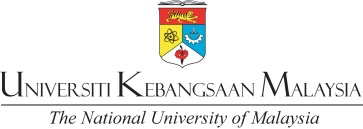 PENYERAHAN TESIS/DISERTASI UNTUK PEMERIKSAANTHESIS/DISSERTATION FOR EXAMINATIONA. MAKLUMAT PELAJAR/STUDENT DETAILSA. MAKLUMAT PELAJAR/STUDENT DETAILSA. MAKLUMAT PELAJAR/STUDENT DETAILSNama/NameNo. PendaftaranRegistration No.JabatanDepartmentFakulti/InstitutFaculty/InstituteProgram PengajianProgram of Study             Sarjana /  Doktor Falsafah │ Masters / Doctor of Philosophy              Sarjana /  Doktor Falsafah │ Masters / Doctor of Philosophy Alamat:AddressMel-e/Email:Mel-e/Email:No. Telefon/Tel.No:B. MAKLUMAT TESIS/THESIS DETAILSB. MAKLUMAT TESIS/THESIS DETAILSB. MAKLUMAT TESIS/THESIS DETAILSTajuk Tesis/Thesis Title:Tajuk Tesis/Thesis Title:Tajuk Tesis/Thesis Title:Tandatangan:SignatureTandatangan:SignatureTarikh/DateC. PERAKUAN KETUA JABATAN/KETUA PROGRAM/PENGERUSI PUSAT PENGAJIAN    APPROVAL FROM HEAD OF DEPARTMENT/HEAD OF PROGRAM/SCHOOL CHAIRPERSONC. PERAKUAN KETUA JABATAN/KETUA PROGRAM/PENGERUSI PUSAT PENGAJIAN    APPROVAL FROM HEAD OF DEPARTMENT/HEAD OF PROGRAM/SCHOOL CHAIRPERSONC. PERAKUAN KETUA JABATAN/KETUA PROGRAM/PENGERUSI PUSAT PENGAJIAN    APPROVAL FROM HEAD OF DEPARTMENT/HEAD OF PROGRAM/SCHOOL CHAIRPERSONTandatangan:SignatureTandatangan:SignatureTarikh :DateCop Rasmi:Official StampCop Rasmi:Official StampCop Rasmi:Official StampD. KELULUSAN DEKAN/PENGARAH/ APPROVAL FROM DEAN/DIRECTORD. KELULUSAN DEKAN/PENGARAH/ APPROVAL FROM DEAN/DIRECTORD. KELULUSAN DEKAN/PENGARAH/ APPROVAL FROM DEAN/DIRECTORTandatangan:SignatureTandatangan:SignatureTarikh:DateCop RasmiOfficial StampCop RasmiOfficial StampCop RasmiOfficial Stamp